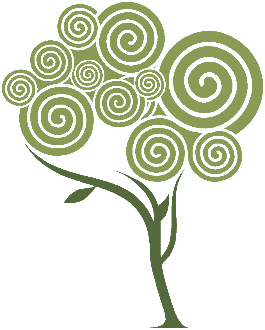             Friends of Maple Grove Cemetery, Inc.		Web Site:   www.friendsofmaplegrove.org                    	Email:	info@friendsofmaplegrove.org		        	Telephone:   347.878.66132023 Event CalendarPLEASE CHECK WEBSITE or CALL FOR UPDATES if you cannot access updates online.  Dates and times are subject to change.  All events are free admission unless otherwise noted. https://www.friendsofmaplegrove.org/events1JANUARY ART EXHIBIT – 1/21/23 – 1/29/23 Artwork by students at the Kew Forest School in Forest Hills.  The Gallery is open to the public during business hours – Mon. to Sat. 9 AM to 4 PM (closed Sundays and Holidays) FEBRUARY ART EXHIBIT – 2/1/23 to 2/28/23. A Stroll Through the Whimsical Architecture of New Orleans by students from PS 99 in Kew Gardens.Sat. 2/11/23, “Dear Fran” Letters, by Mary Frances Grace. 2 PM in the Celebration Hall at the Center. A fictional presentation, with music, based on letters from Mary’s father to her mother while he was stationed in Korea in the early 1950s and including letters from fictional individuals, both serving military and their families, connected to every conflict the United States military has been in, from the Revolutionary War to the present. This theatre piece honors all of our country’s veterans, their families and all peoples affected by the good work our veterans have done throughout our history. Dedicated to Marine PFC Gilbert Goepel (1931-1952), US Army PFC George Klaussner (1930-1952) and USAF PFC James Jacobs (1931-1951) Korean War Casualties at Maple Grove. Reception in the Gallery following the Concert. Sat. 2/18/23 Framed Jewelry Art Workshop 10 AM to 3:30 PM at the Victorian Admin Building 83-15 Kew Gardens Rd. just inside the gate at Lefferts Blvd & Kew Gardens Rd.  Fee: $25/$20 members.  Advance registration required. Email to info@friendsofmaplegrove.org  Fee includes all supplies and lunch. Sat. 2/25/23, Mardi Gras Concert, 4 PM -5:30 PM. Celebration Hall at the Center. Highlighting the music of Tony Sbarbaro (1897-1969) jazz drummer and jazz performer Clarence Profit (1910-1944), at Maple Grove. Reception in the Gallery following the concert. 